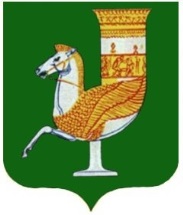 П  О  С  Т  А  Н  О  В  Л  Е  Н  И  Е   АДМИНИСТРАЦИИ   МУНИЦИПАЛЬНОГО  ОБРАЗОВАНИЯ «КРАСНОГВАРДЕЙСКИЙ  РАЙОН»От 13.09.2019г.  №_582с. КрасногвардейскоеО внесении изменений  в приложение №1, №2 к постановлению администрации МО «Красногвардейский район» от 16.04.2019г. № 230 «Об утверждении Перечня многоквартирных домов в Красногвардейском районе, в отношении которых планируется выполнение работ по капитальному ремонту общего имущества в 2020-2022 годах»В связи с прогнозными данными собираемости взносов на капитальный ремонт общего имущества многоквартирных домов на 2020 год и в целях приведения в соответствие с действующим законодательством нормативно правовых  актов  администрации МО «Красногвардейский район», руководствуясь  Уставом МО «Красногвардейский  район»ПОСТАНОВЛЯЮ:1.Внести изменения в приложение № 1, №2 к постановлению администрации МО «Красногвардейский район» от 16.04.2019г. № 230 «Об утверждении Перечня многоквартирных домов в Красногвардейском районе, в отношении которых планируется выполнение работ по капитальному ремонту общего имущества в 2020-2022 годах» изложив его в новой редакции (Приложение №1, №2)2.Опубликовать настоящее постановление в районной газете «Дружба» и разместить на официальном сайте администрации МО «Красногвардейский район» в сети «Интернет».3.Контроль за исполнением данного постановления возложить на заместителя главы администрации МО «Красногвардейский район» по вопросам строительства, ЖКХ, ТЭК, связи и транспорта.  (А.Ю. Мышкин)4.Настоящее постановление вступает в силу с момента его подписания. Глава МО «Красногвардейский   район»				                     А.Т. ОсмановПриложение к постановлению администрацииМО «Красногвардейский район»От 13.09.2019г.  №_582                                           Приложение к постановлению администрацииМО «Красногвардейский район»от_                             _№_          _Перечень  многоквартирных  домов в Красногвардейском районе,  в  отношении  которых  планируется  выполнение  работ  по  капитальному  ремонту  общего  имущества в 2020-2022 годахУправляющий делами администрацииМО «Красногвардейский район»  -начальник  общего отдела                                                                                                                      А.А. Катбамбетов                    Приложение                                                                                                                                                                                         к постановлению администрации                                                                              МО «Красногвардейский район»                                                                                                                                                                                                                                                                                    От 13.09.2019г.  №_582_                       Приложение                                                                                                                                                                                          к постановлению администрации                                                                              МО «Красногвардейский район»                                                                                                                                                                                                                                                                                    от_                                   _№_      _                       Реестр многоквартирных домов по  видам  ремонтаУправляющий делами администрацииМО «Красногвардейский район»  -начальник  общего отдела                                                                                                                      А.А. КатбамбетовАдрес  многоквартирного  дома (далее – МКД)ГодГодМатериал стенКоличество этажейКоличество подъездовКоличество подъездовОбщая  площадь МКД, всего (квадратных  метров)Площадь помещений МКДПлощадь помещений МКДКоличество  жителей, зарегистрированных  в МКД  на  дату  утверждения  краткосрочного  плана (человек)Стоимость  капитального  ремонтаСтоимость  капитального  ремонтаСтоимость  капитального  ремонтаСтоимость  капитального  ремонтаСтоимость  капитального  ремонтаПлановая дата завершения  работ (год)Адрес  многоквартирного  дома (далее – МКД)Год  постройки МКДзавершение  последнего  капитального  ремонтаМатериал стенКоличество этажейКоличество подъездовКоличество подъездовОбщая  площадь МКД, всего (квадратных  метров)всего (кв.м.)в том числе жилых помещений, находящихся   в  собственности   граждан (кв.м.)Количество  жителей, зарегистрированных  в МКД  на  дату  утверждения  краткосрочного  плана (человек)всего (рублей)в  том  числев  том  числев  том  числев  том  числеПлановая дата завершения  работ (год)Адрес  многоквартирного  дома (далее – МКД)Год  постройки МКДзавершение  последнего  капитального  ремонтаМатериал стенКоличество этажейКоличество подъездовКоличество подъездовОбщая  площадь МКД, всего (квадратных  метров)всего (кв.м.)в том числе жилых помещений, находящихся   в  собственности   граждан (кв.м.)Количество  жителей, зарегистрированных  в МКД  на  дату  утверждения  краткосрочного  плана (человек)всего (рублей)за  счет средств Фонда (рублей)за счет средств республиканского бюджета РА  (рублей)за счет  средств местного бюджета (рублей)за счет средств собственников помещений в МКД (рублей)Плановая дата завершения  работ (год)123456678910111213141516Муниципальное  образование «Красногвардейский  район»Муниципальное  образование «Красногвардейский  район»Муниципальное  образование «Красногвардейский  район»Муниципальное  образование «Красногвардейский  район»Муниципальное  образование «Красногвардейский  район»Муниципальное  образование «Красногвардейский  район»Муниципальное  образование «Красногвардейский  район»Муниципальное  образование «Красногвардейский  район»Муниципальное  образование «Красногвардейский  район»Муниципальное  образование «Красногвардейский  район»Муниципальное  образование «Красногвардейский  район»Муниципальное  образование «Красногвардейский  район»Муниципальное  образование «Красногвардейский  район»Муниципальное  образование «Красногвардейский  район»Муниципальное  образование «Красногвардейский  район»Муниципальное  образование «Красногвардейский  район»Муниципальное  образование «Красногвардейский  район»Итого по муниципальному образованию «Красногвардейский  район»Итого по муниципальному образованию «Красногвардейский  район»Итого по муниципальному образованию «Красногвардейский  район»Итого по муниципальному образованию «Красногвардейский  район»Итого по муниципальному образованию «Красногвардейский  район»Итого по муниципальному образованию «Красногвардейский  район»Итого по муниципальному образованию «Красногвардейский  район»Итого по муниципальному образованию «Красногвардейский  район»1.с.Красногвардейское, Первомайская,341969-кирпич22579579532,6-22700000---700000декабрь 20202.а. Хатукай, ул. Комсомольская,2а19882017кирпич23855,8855,8855,8753,119910000---910000декабрь 20203.с.Красногвардейское, ул.Новая,111964-кирпич21416,8416,8392-19500000---500000декабрь 20214.а.Хатукай, ул.Мира,21973-кирпич21733,7733,7636,7-27650000---650000декабрь 20215.с.Красногвардейское, Ленина,1131928-кирпич22471471408-16850000---850000декабрь 20226.с.Красногвардейское, Ленина,1171971-кирпич22463,8463,8419-10900000---900000декабрь 2022Адрес многоквартирного  домаСтоимость  капитального  ремонта  всего (рублей)Виды ремонта, установленные  частью 1 статьи 166 ЖК РФВиды ремонта, установленные  частью 1 статьи 166 ЖК РФВиды ремонта, установленные  частью 1 статьи 166 ЖК РФВиды ремонта, установленные  частью 1 статьи 166 ЖК РФВиды ремонта, установленные  частью 1 статьи 166 ЖК РФВиды ремонта, установленные  частью 1 статьи 166 ЖК РФВиды ремонта, установленные  частью 1 статьи 166 ЖК РФВиды ремонта, установленные  частью 1 статьи 166 ЖК РФВиды ремонта, установленные  частью 1 статьи 166 ЖК РФВиды ремонта, установленные  частью 1 статьи 166 ЖК РФВиды ремонта, установленные  частью 1 статьи 166 ЖК РФВиды  ремонта, установленные нормативным правовым актов РАВиды  ремонта, установленные нормативным правовым актов РАВиды  ремонта, установленные нормативным правовым актов РАВиды  ремонта, установленные нормативным правовым актов РААдрес многоквартирного  домаСтоимость  капитального  ремонта  всего (рублей)ремонт внутридомовых  инженерных систем(руб.)ремонт или замена лифтового оборудованияремонт или замена лифтового оборудованияремонт крыширемонт крыширемонт подвальных помещенийремонт подвальных помещенийремонт фасадаремонт фасадаремонт фундаментаремонт фундаментаутепление фасадов (руб.)переустройство невентилируемой  крыши на вентилируемую крышу, устройство выходов на  кровлю (руб.)установка коллективных (общедомовых) приборов  учета  и  узлов управления (руб.)другие виды (руб.)Адрес многоквартирного  домаСтоимость  капитального  ремонта  всего (рублей)ремонт внутридомовых  инженерных систем(руб.)единицрублейкв.м.руб.кв.м.руб.кв.м.руб.куб.м.руб.утепление фасадов (руб.)переустройство невентилируемой  крыши на вентилируемую крышу, устройство выходов на  кровлю (руб.)установка коллективных (общедомовых) приборов  учета  и  узлов управления (руб.)другие виды (руб.)1 с.Красногвардейское, Первомайская,34700000250000-------350000--100000---2 а. Хатукай, ул. Комсомольская,2а910000400000-----360000-150000------3сКрасногвардейское, ул. Новая,11500000--------400000--100000---4. а.Хатукай, ул.Мира,2650000400000-------250000------5. с.Красногвардейское, Ленина,113850000250000-------500000--100000---6. с.Красногвардейское, Ленина,117900000300000-------500000--100000---